A GOSPA, MEDJUGORJE, 25 de MAIO de 2023 (Marija)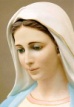 ''Queridos filhos! Eu vos convido a ENTRAR NA NATUREZA E REZAR, para que o Altíssimo fale ao vosso coração e sintais o PODER DO ESPÍRITO Santo. Assim testemunhareis do AMOR, que DEUS tem por cada criatura. Eu estou convosco e intercedo por todos vós. Obrigada por responderem ao meu apelo.''SITES http://medjugorje.com.pt -   http://medjugorje.ptA GOSPA, MEDJUGORJE, 25 de MAIO de 2023 (Marija)''Queridos filhos! Eu vos convido a ENTRAR NA NATUREZA E REZAR, para que o Altíssimo fale ao vosso coração e sintais o PODER DO ESPÍRITO Santo. Assim testemunhareis do AMOR, que DEUS tem por cada criatura. Eu estou convosco e intercedo por todos vós. Obrigada por responderem ao meu apelo.''SITES http://medjugorje.com.pt -   http://medjugorje.ptA GOSPA, MEDJUGORJE, 25 de MAIO de 2023 (Marija)''Queridos filhos! Eu vos convido a ENTRAR NA NATUREZA E REZAR, para que o Altíssimo fale ao vosso coração e sintais o PODER DO ESPÍRITO Santo. Assim testemunhareis do AMOR, que DEUS tem por cada criatura. Eu estou convosco e intercedo por todos vós. Obrigada por responderem ao meu apelo.''SITES http://medjugorje.com.pt -   http://medjugorje.ptA GOSPA, MEDJUGORJE, 25 de MAIO de 2023 (Marija)''Queridos filhos! Eu vos convido a ENTRAR NA NATUREZA E REZAR, para que o Altíssimo fale ao vosso coração e sintais o PODER DO ESPÍRITO Santo. Assim testemunhareis do AMOR, que DEUS tem por cada criatura. Eu estou convosco e intercedo por todos vós. Obrigada por responderem ao meu apelo.''SITES http://medjugorje.com.pt -   http://medjugorje.ptA GOSPA, MEDJUGORJE, 25 de MAIO de 2023 (Marija)''Queridos filhos! Eu vos convido a ENTRAR NA NATUREZA E REZAR, para que o Altíssimo fale ao vosso coração e sintais o PODER DO ESPÍRITO Santo. Assim testemunhareis do AMOR, que DEUS tem por cada criatura. Eu estou convosco e intercedo por todos vós. Obrigada por responderem ao meu apelo.''SITES http://medjugorje.com.pt -   http://medjugorje.ptA GOSPA, MEDJUGORJE, 25 de MAIO de 2023 (Marija)''Queridos filhos! Eu vos convido a ENTRAR NA NATUREZA E REZAR, para que o Altíssimo fale ao vosso coração e sintais o PODER DO ESPÍRITO Santo. Assim testemunhareis do AMOR, que DEUS tem por cada criatura. Eu estou convosco e intercedo por todos vós. Obrigada por responderem ao meu apelo.''SITES http://medjugorje.com.pt -   http://medjugorje.ptA GOSPA, MEDJUGORJE, 25 de MAIO de 2023 (Marija)''Queridos filhos! Eu vos convido a ENTRAR NA NATUREZA E REZAR, para que o Altíssimo fale ao vosso coração e sintais o PODER DO ESPÍRITO Santo. Assim testemunhareis do AMOR, que DEUS tem por cada criatura. Eu estou convosco e intercedo por todos vós. Obrigada por responderem ao meu apelo.''SITES http://medjugorje.com.pt -   http://medjugorje.ptA GOSPA, MEDJUGORJE, 25 de MAIO de 2023 (Marija)''Queridos filhos! Eu vos convido a ENTRAR NA NATUREZA E REZAR, para que o Altíssimo fale ao vosso coração e sintais o PODER DO ESPÍRITO Santo. Assim testemunhareis do AMOR, que DEUS tem por cada criatura. Eu estou convosco e intercedo por todos vós. Obrigada por responderem ao meu apelo.''SITES http://medjugorje.com.pt -   http://medjugorje.pt